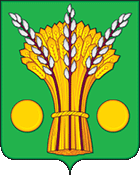       СОВЕТ НАРОДНЫХ ДЕПУТАТОВ ТАЛОВСКОГО СЕЛЬСКОГО ПОСЕЛЕНИЯКАНТЕМИРОВСКОГО МУНИЦИПАЛЬНОГО РАЙОНА ВОРОНЕЖСКОЙ ОБЛАСТИ                                                Р Е Ш Е Н И Е№ 52                                                                                                        от «15» ноября 2021 г.	с. ТалыО передаче полномочийТаловского сельского поселенияВ соответствии с Федеральным законом от 06.10.2003 N 131-ФЗ "Об общих принципах организации местного самоуправления в Российской Федерации", ч.9 ст. 26 Федерального закона от 05.04.2013 N 44-ФЗ "О контрактной системе в сфере закупок товаров, работ, услуг для обеспечения государственных и муниципальных нужд", Уставом Таловского сельского поселения Кантемировского муниципального района Воронежской области, Совет народных депутатов Таловского сельского поселения Кантемировского муниципального района Воронежской областиРЕШИЛ:1. Передать с 01.01.2022г. по 31.12.2022г. полномочия Таловского сельского поселения Кантемировского муниципального района по осуществлению полномочий на определение поставщиков (подрядчиков, исполнителей) для нужд Таловского сельского поселения  (за исключением полномочий обоснования закупок, определения условий контракта, в том числе определения начальной (максимальной) цены контракта, подписания муниципального контракта и иных функций, относящихся к деятельности заказчиков в соответствии с  Федеральным законом от 05.04.2013г. №44-ФЗ "О контрактной системе в сфере закупок товаров, работ, услуг для обеспечения государственных и муниципальных нужд") Кантемировскому муниципальному району.2.  Из бюджета Таловского сельского поселения в бюджет Кантемировского муниципального района предоставить межбюджетные трансферты для осуществления полномочий, указанных в п. 1 настоящего решения.3.Администрации Таловского сельского поселения заключить соглашение с администрацией Кантемировского  муниципального района о передаче полномочий по осуществлению полномочий на определение поставщиков (подрядчиков, исполнителей) для нужд Таловского сельского поселения  (за исключением полномочий обоснования закупок, определения условий контракта, в том числе определения начальной (максимальной) цены контракта, подписания муниципального контракта и иных функций, относящихся к деятельности заказчиков в соответствии с  Федеральным законом от 05.04.2013г. №44-ФЗ "О контрактной системе в сфере закупок товаров, работ, услуг для обеспечения государственных и муниципальных нужд") на срок с 01.01.2022г. по 31.12.2022 г.4. Опубликовать данное решение в Вестнике муниципальных правовых актов Таловского сельского поселения.Глава Таловского сельского поселения			              А.А. Ковалёв	